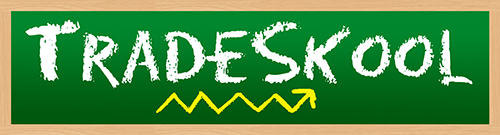 Name: ________________________						Date:__________Fill in the blank to find what kind of superfood Bell Ringer is._ S P _ _G_ SL _ M O __ E _ L  P _ P _E RB _ E _What is Bell Ringer’s second most powerful vitamin?MagnesiumFolateVitamin B6 ManganeseWhat vitamin has less power than the Bell Ringer’s second most powerful vitamin? Vitamin KFolateManganeseThiaminRewrite to uncover Bell Ringer’s most powerful vitamin. Hint: It’s written backwards! NivalfobirC NimativK NimativEtalofWhat is Bell Ringer’s second most powerful mineral?PotassiumIronManganeseCalciumWhich Mineral is more powerful than Bell Ringer’s second most powerful mineral? MagnesiumPotassiumCopperManganeseRewrite to discover Bell Ringer’s third most powerful mineral. Hint: It’s written backwards!ReppocEsenagnamMuisengamMuissatopBell Ringer is on the ________________ team.Herb Fruit LegumeVegetableWhat does Bell Ringer’s superpower help with?The Heart Bone HealthSwellingCataractsWhat is the serving size on Bell Ringer’s trading card? 2 Ounces1 Pepper1 Cup, Cubed½ a PepperIf you had double Bell Ringer’s size, how many calories would you have?66		331527Fill in the blank to discover what continent  Bell Ringer is from._M_R _ I _ AE _R_ _ E A _ I _, _F R I_ A_ O _ T_   A _ _R I _ ASolve the math equation in order to find Bell Ringer’s correct energy.70 - 366 ÷ 22 + 235 x 7       14. Which altered state does Tradeskool suggest to maximize Bell Ringer’s flavor?Roasted with Salt and PepperCubed and topped With Fresh Lime JuiceStuffed with Rice SaladJuiced with Apple, Lemon and GingerWhat is the main body part used in Bell Ringer’s special move?Legs AbsArmsShoulders